О внесении изменений в постановлениеадминистрации г. Канска от 23.10.2013 № 1493 В соответствии с Трудовым кодексом Российской Федерации, Решением Канского городского Совета депутатов от 25.09.2013 № 52-274 «О Положении о системах оплаты труда работников муниципальных учреждений города Канска», руководствуясь статьями 30, 35 Устава города Канска, ПОСТАНОВЛЯЮ:1.	Внести в постановление администрации г. Канска от 23.10.2013 № 1493 «Об утверждении Положения об оплате труда работников муниципального казенного учреждения «Канский городской архив» (далее – Постановление) следующие изменения: В приложении к Постановлению «Положение об оплате труда работников муниципального казенного учреждения «Канский городской архив» (далее – Положение):          1.1.1. Приложение 1 к Положению изложить в новой редакции согласно приложению № 1 к настоящему постановлению.2.	Ведущему специалисту отдела культуры администрации г. Канска Н.А. Нестеровой опубликовать настоящее постановление в официальном издании «Канский вестник» и разместить на официальном сайте администрации города Канска в сети Интернет.3.	Контроль за исполнением настоящего постановления возложить на первого заместителя главы по экономике и финансам Е.Н. Лифанскую.4.	Постановление вступает в силу со дня его официального опубликования, но не ранее 01.07.2022 года.Глава города Канска                                                                         А.М. Береснев
Приложение № 1к постановлению администрации г. Канскаот 04.05.2022 № 460Приложение 1к Положениюоб оплате труда работниковМКУ «Канский городской архив»Минимальные размеры окладов (должностных окладов), 
ставок заработной платы по квалификационным уровням профессиональных квалификационных групп должностей работников учрежденияДиректор                МКУ «Канский городской архив»                                              Л.В. Костюкова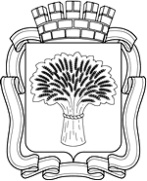 Российская ФедерацияАдминистрация города Канска
Красноярского краяПОСТАНОВЛЕНИЕРоссийская ФедерацияАдминистрация города Канска
Красноярского краяПОСТАНОВЛЕНИЕРоссийская ФедерацияАдминистрация города Канска
Красноярского краяПОСТАНОВЛЕНИЕРоссийская ФедерацияАдминистрация города Канска
Красноярского краяПОСТАНОВЛЕНИЕ04.05.2022 г.№460Профессиональная квалификационная группа, квалификационный уровень, должность, профессияМинимальный размер оклада (должностного оклада), ставки заработной платы, руб.Минимальный размер оклада (должностного оклада), ставки заработной платы, руб.Профессиональная квалификационная группа:   «Должности работников государственных архивов, центров хранения документации, архивов муниципальных образований, ведомств, организаций, лабораторий обеспечения сохранности архивных документов третьего уровня»:Профессиональная квалификационная группа:   «Должности работников государственных архивов, центров хранения документации, архивов муниципальных образований, ведомств, организаций, лабораторий обеспечения сохранности архивных документов третьего уровня»:Профессиональная квалификационная группа:   «Должности работников государственных архивов, центров хранения документации, архивов муниципальных образований, ведомств, организаций, лабораторий обеспечения сохранности архивных документов третьего уровня»:1 квалификационный уровень423142312 квалификационный уровень465046503 квалификационный уровень540354034 квалификационный уровень674267425 квалификационный уровень78717871Профессиональная квалификационная группа: «Общеотраслевые профессии рабочих первого уровня»:Профессиональная квалификационная группа: «Общеотраслевые профессии рабочих первого уровня»:Профессиональная квалификационная группа: «Общеотраслевые профессии рабочих первого уровня»:1 квалификационный уровень1 квалификационный уровень32752 квалификационный уровень2 квалификационный уровень3433